  ПРОЕКТ. Срок антикоррупционной экспертизы-3 дняИВАНОВСКАЯ ОБЛАСТЬАДМИНИСТРАЦИЯ ЮЖСКОГО МУНИЦИПАЛЬНОГО РАЙОНАПОСТАНОВЛЕНИЕот ________________ № ___________г. ЮжаО проведении отбора получателей субсидии из бюджета Южского муниципального района.В целях реализации подпрограммы «Развитие малого и среднего предпринимательства» муниципальной программы «Экономическое развитие Южского муниципального района», утвержденной постановлением администрации Южского муниципального района от 29.12.2017 № 1357-п, Администрация Южского муниципального района п о с т а н о в л я е т:	1. Провести отбор получателей субсидии среди субъектов малого и среднего предпринимательства, для возмещения части затрат по аренде выставочных площадей для участия в выставочно-ярморочных мероприятиях.	2. Провести отбор получателей субсидии среди субъектов малого и среднего предпринимательства, для возмещения части затрат в сфере образования. 	3. Провести отбор получателей субсидии среди субъектов малого и среднего предпринимательства, для возмещения части затрат, связанных с оплатой услуг по сертификации	4. Провести отбор получателей субсидии среди субъектов малого и среднего предпринимательства, для возмещения части затрат, связанных с приобретением сельскохозяйственной техники и оборудования.	5. Создать конкурсную комиссию по предоставлению субсидий из бюджета Южского муниципального района для субъектов малого и среднего предпринимательства и утвердить ее состав согласно приложению 1. 	6. Опубликовать настоящее постановление в официальном издании «Правовой Вестник Южского муниципального района» и разместить на официальном сайте Южского муниципального района в информационно-телекоммуникационной сети «Интернет».Глава Южского муниципального района                            В.И. Оврашко Приложение 1
к постановлению 
администрации Южского 
муниципального района 
№________ от ____________Состав конкурсной комиссии
по предоставлению субсидий из бюджета Южского муниципального района.ПредседательПервый заместитель ГлавыАдминистрации Южскогомуниципального района
ЧленыНачальник отдела экономического развития, торговли и сельского хозяйства администрацииЗаместитель Главы администрацииЮжского муниципального района, начальник Финансового отделаадминистрации Южского муниципального районаЗаместитель главы администрации начальник отдела правового обеспечения, муниципальной службы и контроляСекретарьГлавный специалист отдела экономическогоразвития, торговли и сельского хозяйства администрации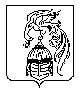 